IDENTIFICACIÓNIDENTIFICACIÓNApellidos y Nombres:      González Samé HéctorRed nacional (País):    EcuadorCiudad:     CuencaInstitución actual:      Universidad Politécnica SalesianaMáxima titulación académica:  MagísterCorreo electrónico:     hgonzalez@ups.edu.ec / heglez@hotmail.comTeléfono institucional:     593 7 2862213TÍTULACIÓN ACADÉMICA Titulación: Licenciado en Educación, especialidad Historia y Ciencias SocialesUniversidad:  Instituto Superior Pedagógico de Holguín. 
País: Cuba
Año de egreso: 1984Titulación: Especialista en Metodología de la EnseñanzaUniversidad: Instituto Superior Pedagógico Enrique José Varona
País: Cuba
Año de egreso: 1996Titulación: Maestría en Educación SuperiorUniversidad: Universidad Tecnológica San Antonio de Machala
País: Ecuador
Año de egreso: 2011Titulación: Doctorado en Comunicación (en curso)Universidad: Universidad de Huelva
País: España
Año de egreso: en cursoPROYECTOS O CONTRATOS DE INVESTIGACIÓN I+DTítulo del proyecto: Investigación en Comunicación. Estudio de Caso BoliviaEntidad financiadora: Universidad Mayor de San AndrésDuración: 2 añosInvestigador principal: Hector Gonzalez SameTítulo del proyecto: Fortalecimiento de la Lectoescritura en estudiantes universitarios. Entidad financiadora: Universidad Politécnica SalesianaDuración: 3 añosInvestigador principal: Adriana Toral / Hector Gonzalez SameTítulo del proyecto: “La escritura y las redes sociales.  Entidad financiadora: Universidad Politécnica SalesianaDuración: 2 añosInvestigador principal: Hector Gonzalez Same / Jhison RomeroTítulo del proyecto: Incidencia de las Redes Sociales en el Proceso de Escritura de los Estudiantes UniversitariosEntidad financiadora: Universidad Politécnica Salesiana Duración: 1 añoInvestigador principal: Hector Gonzalez Same / Jhison RomeroTítulo del proyecto: Proyectos Integradores de Asignatura. Caso Practico carrera de Ciencias de la Administración Entidad financiadora: Universidad Politécnica SalesianaDuración: 5 añosInvestigador principal: Miguel Pulla / Hector Gonzalez SamePUBLICACIONESAutor(es): González-Samé, Héctor/ Romero-Rodríguez, Luis Miguel/ Aguaded, IgnacioTítulo: La investigación en comunicación en Latinoamérica: Una aproximación histórica (1950-2016)Tipo de publicación:    doi:10.5209/HICS.57853Revista/Libro:    Historia y Comunicación SocialAño:   2017                                                      Autor(es): González-Samé, HéctorTítulo: Evaluación del desempeño docente: experiencia en una universidad ecuatoriana.Tipo de publicación:    Capitulo de Libro Revista/Libro:  Universidad Ecotec (https://goo.gl/evbNdk)   Año:  2013                                                        Autor(es):  González-Samé, Héctor/ Romero-Romero, Jhison E.Título: Incidencia de las redes sociales en el proceso de escritura de los estudiantes universitariosTipo de publicación:    ActasRevista/Libro:  IX Congreso Internacional de la Cátedra UNESCO para el Mejoramiento de la Calidad y Equidad de la Educación en América Latina, con base en la Lectura y la EscrituraAño: 2018	OTROS MÉRITOSCoordinador del Centro de Lectoescritura Académica de la Universidad Politécnica Salesiana. CuencaMiembro del Grupo de Investigación. AGORADocente Titular de la Universidad Politécnica Salesiana. Cuenca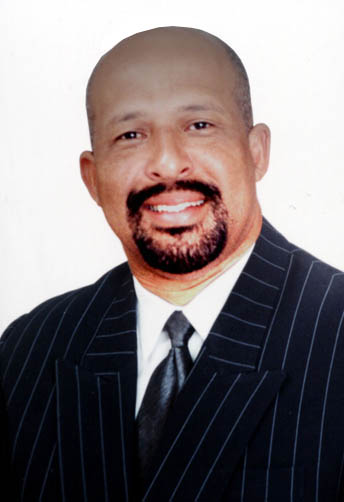 